From: 
Sent: Tuesday, October 3, 2023 9:28 AM
To: 
Cc: 
Subject: RE: obuv shaper + akceptace obj. č. 1135/2023Dobrý den,Velice Vás zdravím a děkuji za objednávku. V příloze připojuji potvrzenou objednávku + akceptaci.Budu Vás informovat, jakmile bude zboží připraveno k odeslání.Děkuji a přeji Vám hezký den.S pozdravem,Akceptace objednávkyPředmětnou objednávku č. 1135/2023 od objednatele Zdravotnická záchranná služba Jihomoravského kraje, p.o. (Kamenice 798/1d, 625 00 Brno, IČ: 00346292) ze dne 2.10.2023 akceptujeme za podmínek stanovených v objednávce a v hodnotě ve výši 87 183 Kč bez DPH. Termín dodání do 1.11.2023.SHAPER s.r.o.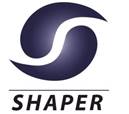 projektová manažerkaFrom: 
Sent: Monday, October 2, 2023 11:08 AM
To: 
Cc: 
Subject: obuv shaper + akceptace obj. č. 1135/2023Dobrý den,Objednávám u Vás obuv Shaper v počtu 27ks     (VD 3800BST SF).DěkujiV příloze vám posíláme objednávku obuvi celoroční kotníčkové." Na základě zákona č. 340/2015 Sb., o registru smluv žádáme obratem o zaslání akceptace objednávky a uvedení předpokládané hodnoty bez DPH a termínu dodání. Tato objednávka ke své účinnost vyžaduje uveřejnění v registru smluv. Zaslání objednávky do registru smluv zajistí ZZS JmK, p.o. neprodleně po přijetí akceptace objednávky.Bez zaslané akceptace nebude objednávka účinná. " Vzor akceptace:,,Předmětnou objednávku akceptujeme za podmínek stanovených v objednávce a v hodnotě ve výši ……. Kč bez DPH. Termín dodání do ………“.

+ oskenovanou objednávku s razítkem a podpisemSe srdečným pozdravemReferent centrálního skladu OOPP